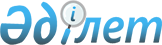 О признании утратившими силу некоторых приказов Министра финансов Республики КазахстанПриказ Министра финансов Республики Казахстан от 13 января 2016 года № 13      ПРИКАЗЫВАЮ:



      1. Признать утратившими силу:



      1) приказ Министра финансов Республики Казахстан от 30 марта 2012 года № 180 «Об утверждении Классификатора нарушений, выявляемых на объектах государственного финансового контроля» (зарегистрированный в Реестре государственной регистрации нормативных правовых актов под № 7621);



      2) приказ Министра финансов Республики Казахстан от 8 апреля 2015 года № 263 «О внесении изменения в приказ Министра финансов Республики Казахстан от 30 марта 2012 года № 180 «Об утверждении Классификатора нарушений, выявляемых на объектах государственного финансового контроля» (зарегистрированный в Реестре государственной регистрации нормативных правовых актов под № 10910).



      2. Комитету финансового контроля Министерства финансов Республики Казахстан (Джумадильдаев А.С.) направить копию настоящего приказа в Министерство юстиции Республики Казахстан.



      3. Настоящий приказ вступает в силу со дня его подписания.      Министр                                    Б. Султанов      «СОГЛАСОВАН»

      Председатель 

      Счетного комитета по

      контролю за исполнением

      республиканского бюджета

      __________ К. Джанбурчин

      «   »      2016 года
					© 2012. РГП на ПХВ «Институт законодательства и правовой информации Республики Казахстан» Министерства юстиции Республики Казахстан
				